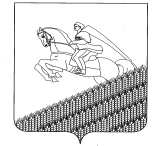 АДМИНИСТРАЦИЯ РАЗДОЛЬНЕНСКОГО СЕЛЬСКОГО ПОСЕЛЕНИЯ КУЩЕВСКОГО РАЙОНАПОСТАНОВЛЕНИЕот 29.09.2023 г.                                                                                                   №60	   с. РаздольноеО внесении изменений в постановлении администрации Раздольненского сельского поселения  от 24 февраля 2022 №11 «Об утверждении Положения об оплате труда работников муниципального казенного учреждения «Производственно-эксплуатационный и социальный центр Раздольненского сельского поселения»           В соответствии с  постановлением администрации Раздольненского сельского поселения Кущевского района от 27 сентября 2023 г. №58 «О внесении изменений в постановлении администрации Раздольненского сельского поселения  от 24 февраля 2022 №9 «Об оплате труда работников муниципальных учреждений Раздольненского сельского поселения Кущевского района  п о с т а н о в л я ю:            1. Внести в постановление администрации Раздольненского сельского поселения Кущевского района от 24 февраля 2022 г. № 11 «Об утверждении Положения об оплате труда работников муниципального казенного учреждения «Производственно-эксплуатационный и социальный центр Раздольненского сельского поселения» изменение, изложив приложение 2 в новой редакции (прилагается)..     2. Ведущему специалисту администрации Раздольненского сельского поселения Кущевского района (Дубровец) обнародовать настоящее постановление в специально установленных местах.            3. Постановление вступает в силу со дня его обнародования и  действует с 1 октября 2023 года.Глава Раздольненского сельского поселенияКущевского района                                                                               Л.В. Баберцян   Приложение 2УТВЕРЖДЕНЫк постановлению администрации Раздольненского сельскогопоселения Кущевского районаот 24.02.2022 г. № 11Начальник общего отдела администрацииРаздольненского  сельского поселения                                            		        Кущевского района                                                                                 Н.С. ЖуковаПриложение к постановлению администрации Раздольненского сельскогопоселения Кущевского районаот 29.09.2023 г. № 60РАЗМЕРЫдолжностных окладов работников муниципального казенного учреждения «Производственно-эксплуатационный и социальный центр Раздольненского сельского поселения»РАЗМЕРЫдолжностных окладов работников муниципального казенного учреждения «Производственно-эксплуатационный и социальный центр Раздольненского сельского поселения»Наименование должности (профессии)Размер месячного должностного оклада (рублей)1. Руководящие должности 1. Руководящие должности Директор7571Должности специалистов и служащихДолжности специалистов и служащихМеханик68643. Профессии рабочих3. Профессии рабочихВодитель автомобиля4791Тракторист4884Рабочий 3640Дворник3640Уборщик производственных и служебных помещений3640